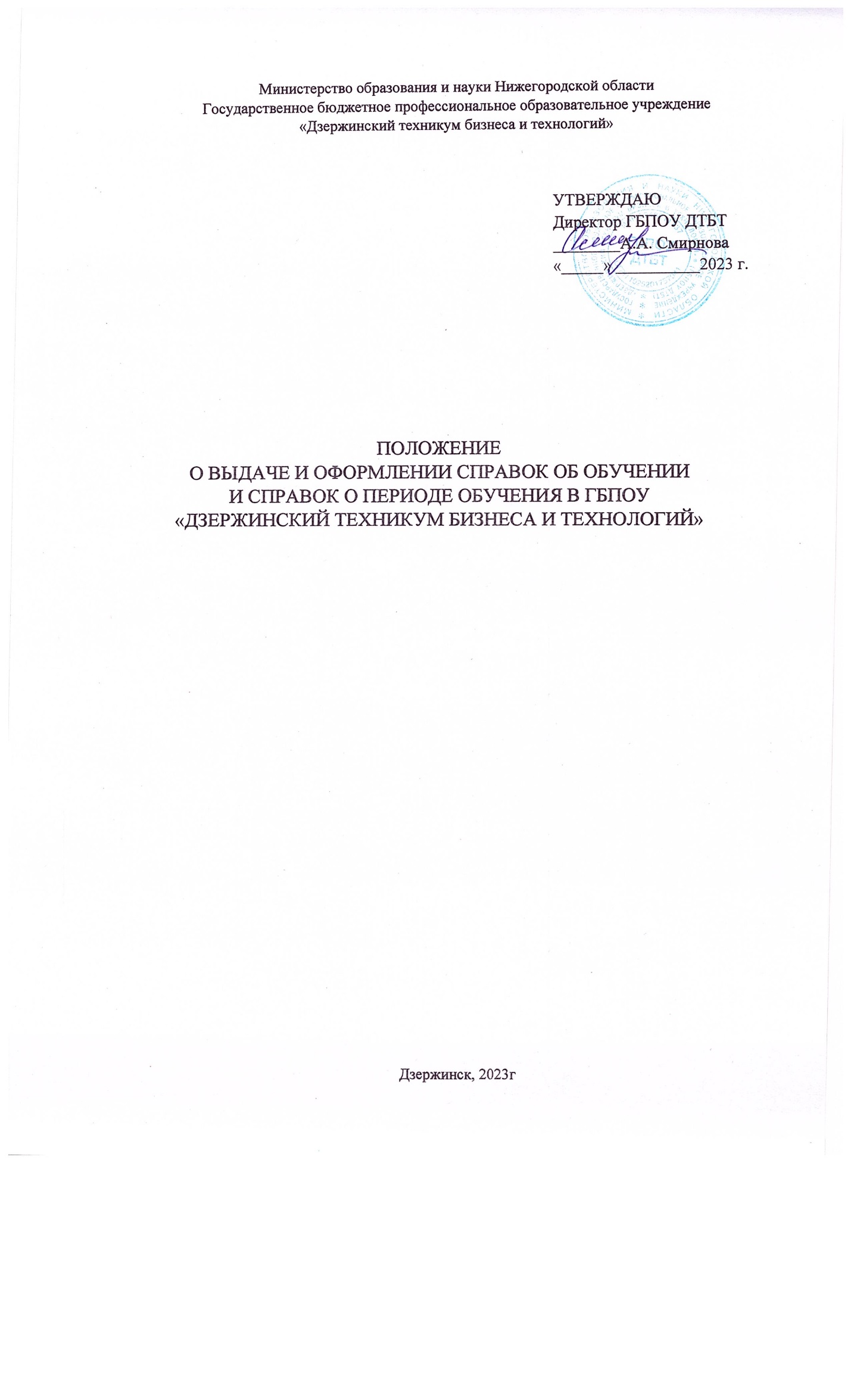 ОБЩИЕ ПОЛОЖЕНИЯНастоящее положение является локальным нормативным актом Техникума, определяющим порядок заполнения и выдачу справки об обучении или справки о периоде обучения по образцу, установленному Техникумом на основании:– Федерального закона от 29.12.2012 г. № 273-ФЗ «Об образовании в Российской Федерации»;– Приказ Министерства просвещения РФ от 6 августа 2021 г. N 533
"Об утверждении Порядка перевода обучающихся в другую образовательную организацию, реализующую образовательную программу среднего профессионального образования" (изменения и дополнения от 07 марта 2023г)ФОРМЫ И ПОРЯДОК ВЫДАЧИ СПРАВОК2.1.Формы справок об обучении и периоде обучения устанавливается ГБПОУ «Дзержинский техникум бизнеса и технологий» и утверждаются приказом директора.                        	Справки содержит сведения об уровне образования, на основании которого поступил обучающийся для освоения соответствующей программы, перечень и объем изученных учебных дисциплин (модулей), пройденных практик, выполненных курсовых работ (проектов), оценки, выставленные при проведении промежуточной аттестации.2.2.Справка об обучении выдается: не прошедшим государственную итоговую аттестацию;освоившим часть образовательной программы и отчисленным из техникума; о переводе внутри техникума с одной образовательной программы на другую; о переводе в другую образовательную организацию;для получения социальных пособий, (ГКУ НО «Управление социальной защиты населения», в Пенсионный фонд РФ);для оформления проездного на общественном транспорте по льготе;для военкомата, чтобы получить отсрочку от армии;для трудоустройства на работу, чтобы подтвердить получаемое образование.2.3. Справки о периоде обучения выдаются обучающимся в течение пяти рабочих дней с момента подачи заявления и регистрации в журнале заявок на выдачу справок об обучении.   В Приложении 1-5 приведены формы выдаваемых справок.2.4. Справки об обучении (Приложение 1), установленного техникумом образца, оформляются заведующим отделением по ППКРС или ППССЗ и секретарем учебной части.2.5.Справка об обучении регистрируется секретарем учебной части в Книге выдачи справок об обучении, в которой заносятся следующие данные:регистрационный номер,фамилия, имя, отчество обучающегося,группа,указание места требования выдачи справки, дата выдачи.Книга выдачи справок об обучении хранится у секретаря в учебной части.2.6. Копия справки об обучении хранится в личном деле обучающегося.2.7.Справка о периоде обучения выдается обучающимся по их требованию, заверяется подписью директора и скрепляется печатью.2.8.Справка выдается обучающемуся лично или другому лицу по заверенной в установленном порядке доверенности, или по требованию заявителя направляется в его адрес через операторов почтовой связи общего пользования или по электронной почте.2.9. За выдачу справок плата не взимается.ПРИЛОЖЕНИЕ 1 Образец справки об обучении 	Зам.директора по УР _________________/                       /                                   Зав.отделением ППССЗ /ППКРС/ ______________/                      /ПРИЛОЖЕНИЕ 2Образцы справок для предъявления в территориальный орган Пенсионного фонда РФПРИЛОЖЕНИЕ 3 Образцы справок для предъявления в Управление социальной защиты населенияПРИЛОЖЕНИЕ 4 Образцы справок для предъявления в отдел опеки и попечительства и усыновленияПРИЛОЖЕНИЕ 5Фамилия, имя, отчество   Дата рождения    Предыдущий документ об образовании   Вступительные испытания                          Поступил(а) Завершила обучение           Нормативный срок освоения ОПОП по очной форме СпециальностьНаправление подготовки   Форма обучения   Курсовые работы                                                                     Итоговые государственные экзаменыВыполнение выпускной квалификационной работы    Продолжение см. на оборотеРоссийская ФедерацияМинистерство образования и науки Нижегородской областиГосударственноебюджетное профессиональное образовательное учреждение«ДЗЕРЖИНСКИЙ ТЕХНИКУМ БИЗНЕСАИ ТЕХНОЛОГИЙ» (ГБПОУ ДТБТ)пр-т Чкалова, д. 19, г. ДзержинскНижегородской области, 606000Телефон: (8313) 22-18-58,Тел./факс: (8313) 22-25-34, 22-18-45e-mail: dtbt_ suz@mail.52 gov.ruОКПО 025090245, ОГРН 1025201757041ИНН / КПП 5249011137/524901001СПРАВКА ОБ ОБУЧЕНИИили о периоде обучения______(регистрационный номер)«___»   __________ г.(дата выдачи)Директор /                        / ___________М.п.Зам.директора по УР /                        / ____________Зав.отделением ППССЗ /ППКРС/                   / ___________Наименование учебных дисциплин, междисциплинарных курсов, профессиональных модулейКол-во часовФорма промежут. аттестацииНаименование учебных дисциплин, междисциплинарных курсов, профессиональных модулейКол-во часовФорма промежут. аттестацииМинистерство образования и науки  Нижегородской областиГосударственное бюджетное профессиональное образовательное учреждение «ДЗЕРЖИНСКИЙ ТЕХНИКУМ БИЗНЕСА  И ТЕХНОЛОГИЙ»«___»___________20___г.№______606000,Г.ДзержинскНижегородская обл.Пр.Чкалова,1922-25-61СПРАВКАВыдана______________________________________________________________________________________________________________________________________ года рождения в том, что он поступил (является)студентом_______ курса и обучается по очной форме обучения внебюджетная основа)Дата начала обучения____________________________________________Дата  окончания обучения_________________________________________Основание выдачи (№ приказа о зачислении или переводе на следующий курс)___________________________________________________________Справка выдана для предъявления в территориальный орган Пенсионного фонда Российской Федерации.М. П.         Директор ГБПОУ ДТБТ                            Министерство образования и науки Нижегородской областиГосударственное бюджетное профессиональное образовательное учреждение «ДЗЕРЖИНСКИЙ ТЕХНИКУМ БИЗНЕСА И ТЕХНОЛОГИЙ» «___»___________20___г.№______606000,Г.ДзержинскНижегородская обл.Пр.Чкалова,1922-25-61СПРАВКАДана___________________________________________________________________________ года рождения в том, что он(а) действительно является студентом _______ курса и обучается по очной форме обучения (внебюджетная основа)Дата начала обучения____________________________________________Дата окончания обучения_________________________________________Основание выдачи (№ приказа о зачислении или переводе на следующий курс)___________________________________________________________выплата стипендии за период с __________________ по_______________составили:	Основание: личный счетСправка выдана для предъявления в территориальный орган Пенсионного фонда Российской Федерации.               Директор ГБПОУ ДТБТ                                   Министерство образования инауки  Нижегородской области Государственное бюджетное профессиональное образовательное учреждение «ДЗЕРЖИНСКИЙ ТЕХНИКУМ БИЗНЕСА И ТЕХНОЛОГИЙ» «_____»___________20___г.№______606000,Нижегородская область, г. Дзержинск, проспект Чкалова, д.19, 22-25-61, 22-18-58СПРАВКАДана_________________________________________________________года рождения в том, что он(а) действительно является студентом _______ курса и обучается по очной форме обучения (бюджетная основа)Дата начала обучения______________________________________Дата окончания обучения___________________________________Основание выдачи (№ приказа о зачислении или переводе на               следующий курс)_____________________________________________выплата стипендии за период с _____________ по______________составили:Основание: лицевой счетСправка выдана для предъявления в ГКУ НО «Управление социальной защиты населения городского округа город                  Дзержинск»    Директор ГБПОУ ДТБТ           Министерство образования и науки  Государственное бюджетное профессиональное образовательное учреждение «ДЗЕРЖИНСКИЙ ТЕХНИКУМ БИЗНЕСА И ТЕХНОЛОГИЙ»«___»___________20___г.№______606000,Г.ДзержинскНижегородская обл.Пр.Чкалова,1922-25-61СПРАВКАВыдана___________________________________________________ года рождения в том, что он поступил (является) студентом_______ курса и обучается по очной форме обучения (внебюджетная основа)Дата начала обучения______________________________________Дата окончания обучения___________________________________Основание выдачи (№ приказа о зачислении или переводе на следующий курс)_____________________________________________________Справка выдана для предъявления ГКУ НО «Управление социальной защиты населения»М. П.                   Директор ГБПОУ ДТБТ                                    Министерство образования и науки Нижегородской областиГосударственное бюджетное профессиональноеобразовательное учреждение«ДЗЕРЖИНСКИЙ ТЕХНИКУМБИЗНЕСА И ТЕХНОЛОГИЙ»«___»___________20___г.№______606000,Г.ДзержинскНижегородская обл.Пр.Чкалова,1922-25-61СПРАВКАДана__________________________________________________________________________________________________________________________________________ года рождения в том, что он(а) действительно является студентом_______ курса и обучается по очной форме обучения (бюджетная основа)Дата начала обучения____________________________________________Дата окончания обучения_________________________________________Основание выдачи (№ приказа о зачислении или переводе на следующий курс)___________________________________________________________Находится на неполном государственном обеспечении. Стипендия c……….   - ……….рублейСправка выдана для предъявления в отдел опеки и попечительства и усыновления              Директор ГБПОУ ДТБТ                                        Зам. директора по УВР                         Министерство образования и науки  Нижегородской областиГосударственное бюджетное профессиональноеобразовательное учреждение«ДЗЕРЖИНСКИЙ ТЕХНИКУМБИЗНЕСА И ТЕХНОЛОГИЙ»«___»___________20___г.№______606000,Г.ДзержинскНижегородская обл.Пр.Чкалова,1922-25-61СПРАВКАДана__________________________________________________________________________________________________________________________________________ года рождения в том, что он(а) действительно является студентом_______ курса и обучается по очной форме обучения (внебюджетная основа)Дата начала обучения____________________________________________Дата окончания обучения_________________________________________Основание выдачи (№ приказа о зачислении или переводе на следующий курс)_________________________________________________________Справка выдана для предъявления в отдел опеки, попечительства и усыновления              Директор ГБПОУ ДТБТ                                                    Зам.  директора по УВР                         Министерство образования и науки Нижегородской областиГосударственное бюджетное профессиональное образовательное учреждение «ДЗЕРЖИНСКИЙ ТЕХНИКУМБИЗНЕСА И ТЕХНОЛОГИЙ» «___»___________20___г.№______606000,Г.ДзержинскНижегородская обл.Пр.Чкалова,1922-25-61СПРАВКАДана__________________________________________________________________________________________________________________________________________ года рождения в том, что он(а) действительно является студентом_______ курса и обучается по очной форме обучения (бюджетная основа)Дата начала обучения____________________________________________Дата окончания обучения_________________________________________Основание выдачи (№ приказа о зачислении или переводе на следующий курс)___________________________________________________________Находится на полном государственном обеспеченииЯвляется сиротой.Справка выдана для предъявления _____________________________________________________________________________________________               Директор ГБПОУ ДТБТ                                                    Зам. директора по УВР                         Министерство образования и науки  Нижегородской областиГосударственное бюджетное профессиональное образовательное учреждение«Дзержинский техникум бизнеса и технологий»«___»________20___г.№______606000,г.ДзержинскНижегородская обл.пр.Чкалова,1922-25-61СПРАВКАДана____________________________________________________________________________________________________________________________в том, что он (а) действительно является студентом ГБПОУ «Дзержинский техникум бизнеса и технологий», форма обучения -  очная.  Срок обучения _________г._________мес. Дата начала обучения____________________________________________ Дата  окончания обучения_________________________________________Справка дана в  МБОУ СОШ № ____________________________________               Зам. директора по учебной работе                      Министерство образования и науки Нижегородской области Государственное бюджетное профессиональное образовательное учреждение «ДЗЕРЖИНСКИЙ ТЕХНИКУМ БИЗНЕСА И ТЕХНОЛОГИЙ» «_____»___________20___г.№______606000,Нижегородская область, г. Дзержинск, проспект Чкалова, д.19, 22-25-61, 22-18-58 СПРАВКАДана____________________________________________________________________________________________________________________________ года рождения в том, что он(а) действительно является обучающимся _______ курса и обучается по очной форме обучения (бюджетная основа)Дата начала обучения____________________________________________Дата окончания обучения_________________________________________Основание выдачи (№ приказа о зачислении или переводе на следующий курс)__________________________________________________________Справка выдана для предъявления по месту требованияЗам. директора по учебной работе            